Box Elder Co-3rd ShowJunior/Novice Showmanship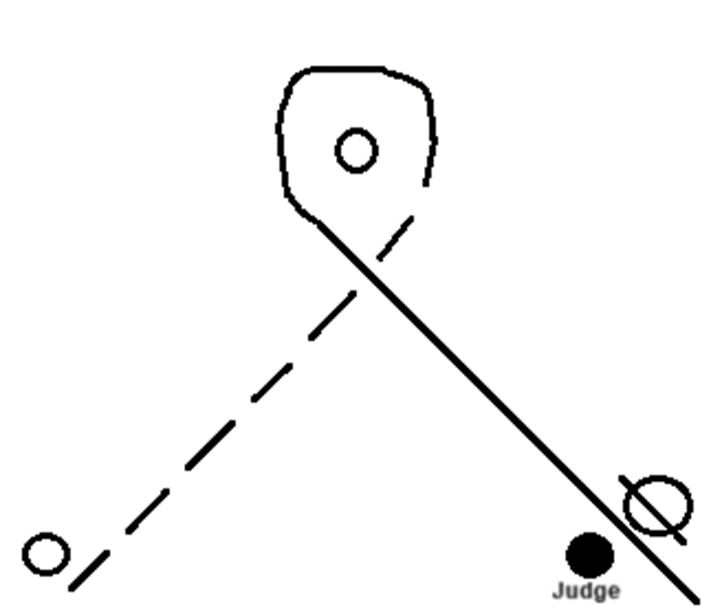 1-Start on RIGHT side of cone2-Walk up to second cone and pick-up a jog3-Go around the cone and continue down a horse length past the judge; stop4- Back horse, then perform a 90* pivot ending with horse facing judge5-Set-up for Inspection6-When dismissed perform a 270* pivot and JOG awayBox Elder Co-3rd ShowIntermediate Showmanship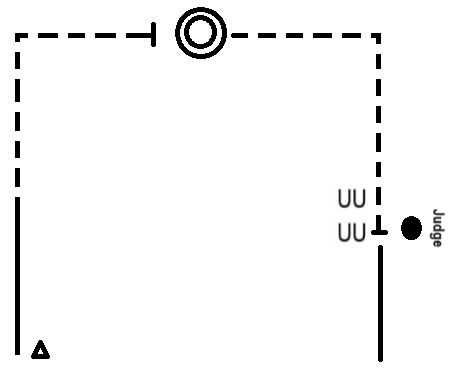 Start on Left side of cone and walk Pick up a jog when across from Judge and jog a square cornerHalfway; stop and perform 2 360* pivotsJog off and make a square corner down to JudgeStop and set for InspectionWhen dismissed Back one-horse length and walk out.Box Elder Co-3rd ShowSenior Showmanship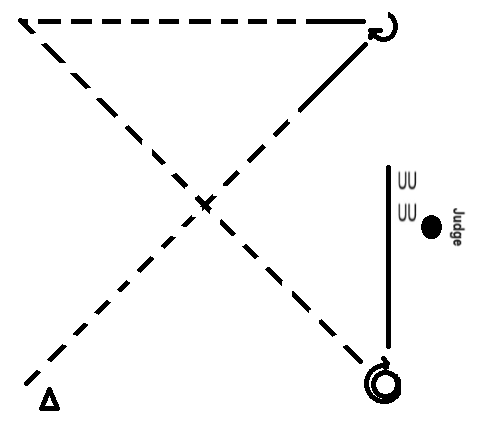 1-Start on Left side of cone;Jog diagonally across center to top and break to a walk one-horse length before corner; stop2- Complete pivot just short of a 270*; walk one-horse length then pick-up a jog3-Jog to next corner and make sharp turn and continue jogging all the down below the Judge; stop4- Complete a 360* pivot and just under a 270* pivot to face direction of judge5-Walk one-horse length past Judge then back until horses’ hip is lined up with Judge; Set for Inspection6-When dismissed; walk forward and around judge and head to gate.Box Elder Co-3rd ShowIn-Hand Showmanship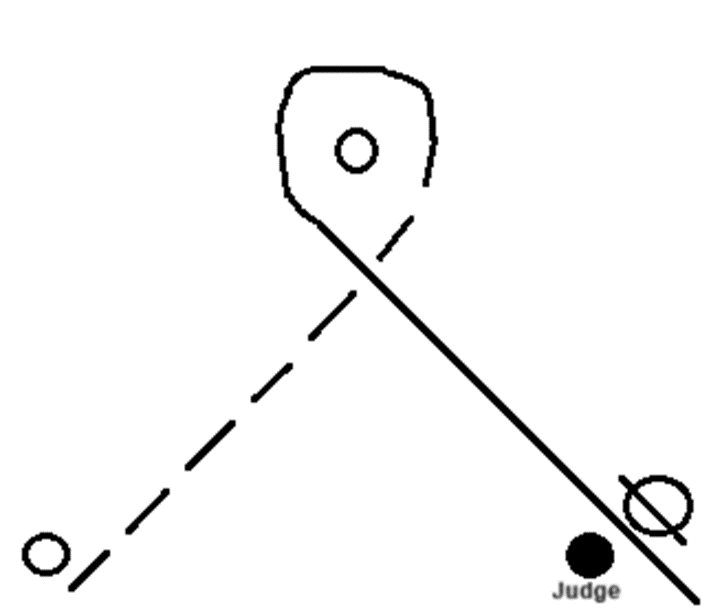 1-Start on RIGHT side of cone2-Walk up to second cone and pick-up a jog3-Go around the cone and continue down a horse length past the judge; stop4- Back horse, then perform a 90* pivot ending with horse facing judge5-Set-up for Inspection6-When dismissed perform a 270* pivot and JOG awayBox Elder Co-3rd ShowTwo-Handed Showmanship1-Start on RIGHT side of cone2-Walk up to second cone and pick-up a jog3-Go around the cone and continue down a horse length past the judge; stop4- Back horse, then perform a 90* pivot ending with horse facing judge5-Set-up for Inspection6-When dismissed perform a 270* pivot and JOG awayBox Elder Co-3rd ShowTwo-Handed Horsemanship 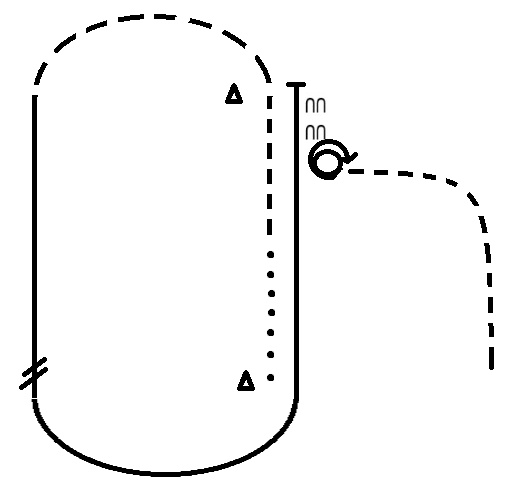 Start at first cone and start walking to next coneHalfway up pick-up a jogAt cone extend the jog round the topPick-up a RIGHT lead lopePerform a Lead Change when even with first cone and on the LEFT lead round the bottomStop at top cone and back one-horse lengthPerform a 450* pivot to the Right Jog away from cones and back to line-up 